Prix « éducation » 2021-2022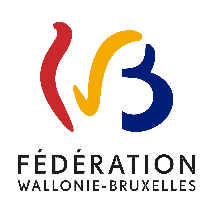 CANEVAS DU RÉSUMÉ DU MÉMOIRE/TFE  Avant de remplir ce formulaire, veuillez lire attentivement le règlement disponible à l’adresse : http://enseignement.be/index.php?page=28135, ou sur demande en envoyant un courriel à age.straqua@cfwb.be.L’ensemble du dossier doit parvenir, au plus tard le 23 septembre 2022 à 16h, au Service « Stratégie et Qualité » de l’Administrateur général de l’Administration générale de l’Enseignement (AGE) via l’adresse suivante : age.straqua@cfwb.be.Le / la candidat.e doit envoyer ce document anonymisé. Merci donc de ne pas signaler le nom  du promoteur ou de la promotrice dans le document. Le / la candidat.e doit présenter, dans un maximum de 12.000 caractères, espaces compris, un résumé de son mémoire/TFE en considérant le titre, une description brève de la thématique et des questions directrices qui orientent le travail, la(les) discipline(s) de référence, la description des approches théoriques et de la méthodologie utilisée, les résultats majeurs apportés par l’étude ainsi que les éventuelles précautions ou limitations à prendre en considération.L’objectif de ce document est d’exposer au jury les points principaux du mémoire/TFE en soulignant ses aspects théoriques, méthodologiques et les acquis. L’AGE attire l’attention de le / la candidat.e sur la qualité du résumé. La sélection des candidatures s’opère notamment sur base de ce document et de celui de la transférabilité du travail (ressource 15814).I. PRÉSENTATION DE LA DÉMARCHE DE RECHERHEII. ACQUIS*   *   *TITRE DU MÉMOIRE/TFE OBJET Décrivez brièvement la thématique et les questions directrices qui orientent le mémoire/TFE ainsi que les éventuelles précautions ou limitations à prendre en considération. DISCIPLINES  Indiquez la(les) discipline(s) de référence et justifiez brièvement la pertinence du choix au regard de l'objet étudié.APPROCHES THEORIQUES ET MÉTHODOLOGIE Décrivez les approches théoriques et la méthodologie utilisée.ACQUIS Présentez les résultats majeurs du TFE/ mémoire ainsi que les éventuelles précautions ou limitations à prendre en considération.